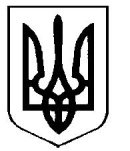 УкраїнаВерховинська селищна рада Верховинського району Івано-Франківської областівосьмого скликання двадцять сьома   сесія РІШЕННЯвід 11.07.2023 року          			                                                  с-ще Верховина№377-27/2023Про затвердження заходів до Програмирозвитку агропромислового комплексута сільських територій Верховинської селищної ради на 2021-2023 роки на 2023 рікВідповідно до статті 25 та 26 Закону України  «Про місцеве самоврядування в Україні», беручи до уваги рекомендацій постійно діючих комісій селищної ради, селищна рада                                                                ВИРІШИЛА:1. Затвердити заходи до  Програми розвитку агропромислового комплексу та сільських територій Верховинської селищної ради на 2021-2023 роки на 2023 рік (додаються).2. Фінансування заходів здійснювати за рахунок коштів селищного бюджету.            3. Контроль за виконанням даного рішення покласти на постійну комісію з питань розвитку агропромислового комплексу  земельних відносин, благоустрою,  екології та раціонального природокористування (А.Сухарчук).Селищний голова                                                        Василь МИЦКАНЮКСекретар ради                                                              Петро АНТІПОВДодаток до рішення Верховинської селищної ради     №377-27/2023 від 11.07.2023року Заходидо  Програми розвитку агропромислового комплексу та сільських територійВерховинської селищної ради на 2021-2023 роки на 2023 рік          Секретар селищної ради                                                                  Петро АнтіповНазва заходуТермін виконанняФінан-сове забезпечення(тис. грн.)ВиконавціРезультати виконання1. Часткове співфінансування проектів, спрямованих на розвиток агропромислового комплексу Верховинської селищної територіальної громади для участі у виконанні заходу «Часткове співфінансування проектів, спрямованих на розвиток агропромислового комплексу» Комплексної програми розвитку агропромислового комплексу та сільських територій Івано-Франківської області на 2022 – 2025 роки»:- часткове співфінансування: проектів, спрямованих на розвиток агропромисловогоКомплексу; - часткове відшкодування сільськогоспо-дарським товаровиробникам витрат на закупівлю алтернативних джерел живлення (генераторів, акумуляторів) для забезпечення стабільної роботи підприємств агропромислового комплексу; - часткове відшкодування суб’єктам господарювання вартості придбаної великої рогатої худоби, овець та кіз.ІІ півріччя 2023року15,0Селищ-на рада1.Розвиток агропромислового комплексу.2. Часткова механізація процесів виробничого циклу з виготовлення традиційних гуцульських видів твердого сиру та бринзи.  3.Зільшення фінансових надходжень  до селищного бюджету.4.Створення додаткових робочих місць 5.Альтернативні джерала живлення для сільгоспвиробників.